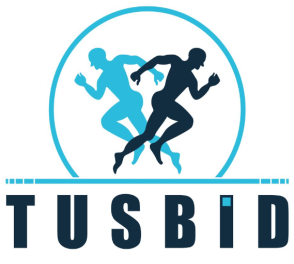 Eserinizi değerlendirebilir, farklı üniversitelerden olmak üzere en az 2 adet hakem bilgilerini aşağıdaki tabloya yazınız. Eserinizin Adı:Eserinizin Adı:Eserinizin Adı:Eserinizin Adı:Eserinizin Adı:Önerilen HakemlerÖnerilen HakemlerÖnerilen HakemlerÖnerilen HakemlerÖnerilen HakemlerUnvan,  Adı- SoyadıÜniversitesiAnabilim DalıE-Posta AdresiTelefon No